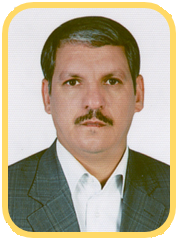 دكتري حقوق خصوصيعضو هيئت علمي دانشگاه آزاد اسلامي ميبدوكيل پايه 1 دادگستري با سابقه 25 سال وكالت25 سال سابقه تدريس در دانشگاه ميبد- يزد و تفت